09 января 2023г	           									№ 1О минимальном размере оплаты трудаВ соответствии со статьей 133.1. Трудового кодекса Российской Федерации, Закона Красноярского края от 31.03.2011 №12-5724 «О социальном партнерстве», Закона Красноярского края от 06.12.2018 №6-2275 «О внесении изменений в статью 4 Закона края «О системах оплаты труда работников краевых государственных учреждений», руководствуясь Уставом поселка Березовка ПОСТАНОВЛЯЮ:1.Установить минимальный размер оплаты труда с 01 января 2023 года в сумме 25 987,00 рублей в месяц.2. Контроль за исполнением настоящего постановления возложить на главного              специалиста по финансово-экономическим вопросам администрации поселка Березовка             Горшенину Е.А.3. Постановление вступает в силу со дня опубликования, и распространяется на             правоотношения, возникшие с 01 января 2023г, подлежит размещению на сайте http://www.pgt-berezovka.ru.Глава поселка									В.Н. Евсеев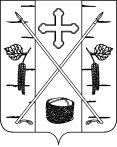 АДМИНИСТРАЦИЯ ПОСЕЛКА БЕРЕЗОВКАБЕРЕЗОВСКОГО РАЙОНА КРАСНОЯРСКОГО КРАЯПОСТАНОВЛЕНИЕп. Березовка